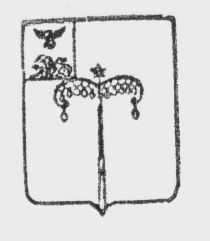 МУНИЦИПАЛЬНый РАЙОН «Красногвардейский район»Белгородской областиМУНИЦИПАЛЬНЫЙ СОВЕТ МУНИЦИПАЛЬНОГО РАЙОНА «КрасногвардейскИЙ Район»заседание                       РЕШЕНИЕ       (ПРОЕКТ)2024 года                                                                                                                                                    № О внесении изменений в решение Муниципального совета муниципального района «Красногвардейский район» Белгородской области от 27 ноября 2013 года № 9 «О предоставлении в собственность бесплатно земельных участков на территории Красногвардейского района лицам, которым присвоено звание «Почетный гражданин Белгородской области»В соответствии с Постановлением Правительства РФ от 29 декабря 2023 года № 2386 «О государственной информационной системе «Единая централизованная цифровая платформа в социальной сфере» Муниципальный совет  Красногвардейского района  р е ш и л: 1.  Внести следующие изменения в решение Муниципального совета муниципального района «Красногвардейский район» Белгородской области от 27 ноября 2013 года № 9 «О предоставлении в собственность бесплатно земельных участков на территории Красногвардейского района лицам, которым присвоено звание «Почетный гражданин Белгородской области»:- пункт 3 настоящего решения изложить в следующей редакции:	«3. Информация о предоставлении мер социальной поддержки размещается в государственной информационной системе «Единая централизованная цифровая платформа в социальной сфере».Председатель Муниципального совета         Красногвардейского района                                            Л.Н. Митюшин